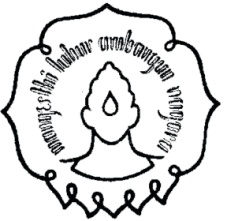 Item analysis is a process which examines student responses to individual test items in order to assess the quality of those items and of the test as a whole. Develop a set of test items to measure students’ learning outcomes and then by using ITEMAN program, analyze the quality of your test. Your analysis must be focused on finding out:The level of difficulty or dificulty index. What is the level of difficulty for every single item? What is your conclusion about the level of dificulty for every single item?The descrimination indext. What is the discrimination index for every single item? Based on those of discrimination index, which items should be modified and which ones should be retained?Distractor. What do you think of the distractors for every single items?Test Reliability. What is the reliability coefficient of the test as a whole? Is the test categorized as the reliable test? How do you know?  In your opinion, why does a teacher need to know about the discrimination index of the items? Explain your opinion clearly!===Good Luck===